Psykiatriveckan 2022 Må bra-aktiviteter för allaUnder psykiatri-veckan finns möjlighet till att pröva på work-shops på flera orter i länet.Du är varmt välkommen att anmäla dig till någon eller några av följande aktiviteter som kan ge hälsa för själen och en god stund för dig.Måndag 14 november: Tranås: Matlagning tillsammans där vi använder rena produkter. Tid: 12.30-14.30 Ledare: Monica Broman. Plats: Studieförbundet Vuxenskolan, Storgatan 50, Tranås. Anmälan: sv.se/tranas eller till Cecilia Nelson 0720–79 68 25Sävsjö: Yin-yoga – lugn yoga Tid: 15.00-16.30 Ledare: Tina AndreassonPlats: Hantverkaregatan 3, SävsjöAnmälan: sv.se/savsjo eller till Madeleine Sjöstrand 0704-31 39 18Onsdag 16 november: Sävsjö: Pröva på akvarellmålning. Tid: 14.00-15.00 Ledare: Lise-lotte WikströmPlats: Köpmangatan 4, SävsjöAnmälan: sv.se/savsjo eller till Madeleine Sjöstrand 0704-31 39 18 Vetlanda: Yin-yoga – lugn yoga Tid: 15.00-16.30 Ledare: Tina AndreassonPlats: Stationsgatan 5D, VetlandaAnmälan: sv.se/vetlanda eller till Madeleine sjöstrand 0704-31 39 18Torsdag 17 november: Nässjö: Prova på Shared Reading – delad läsningTid: 10.00-11.30Ledare: Anette Forssander Plats: Studieförbundet Vuxenskolan, Bäckgatan 4B, Nässjö. Anmälan: sv.se/nassjo eller till Cecilia Nelson 0720-79 68 25Eksjö: Prova på att måla med akryl-färger. Tid: 13.00-15.00Ledare: Anneli Gustavsson Plats: Studieförbundet Vuxenskolan, Kaserngatan 24a, EksjöAnmälan: sv.se/eksjo eller till Cecilia Nelson 0720–79 68 25Aneby: Prova på att skapa med Ull. Tid: 16.30-18.30Ledare: Christina HultmanPlats: Studieförbundet Vuxenskolan, Järnvägsgatan 40, Aneby Anmälan sv.se/aneby alt. Cecilia Nelson 0720-79 68 25Värnamo: Hundpromenad med tips och råd från hundinstruktör – Hundtrixet.Tid: 15-16.30 Ledare: Marianne BlixtPlats: Apladalen, Värnamo centrum, Värnamo Anmälan: sv.se/varnamo eller till Madeleine Sjöstrand 0704-31 39 18Sävsjö: Skapa med lera. Tid: 16-17.30Ledare: Sofia Fogelberg Anmälan: sv.se/savsjo eller till Madeleine Sjöstrand 0704-31 39 18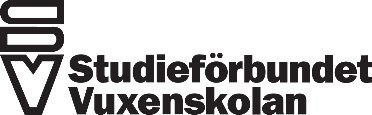 